7 июля в  МУК «ДК  х. Средние Чубурки «Победа» на летней площадке «В гостях у лета». С детьми был проведен познавательный час «И чтоб горел очаг семейный счастливым пламенем любви», где они узнали о жизни Петра и Февронии, отгадывали загадки, отвечали на вопросы. Самое интересное занятие, которое увлекло детей – изготовление ромашки. Дети очень старались, работали аккуратно. Всем очень хотелось, чтобы их подарок был самым лучшим, на лепестках они написали  пожелание своим родителям.  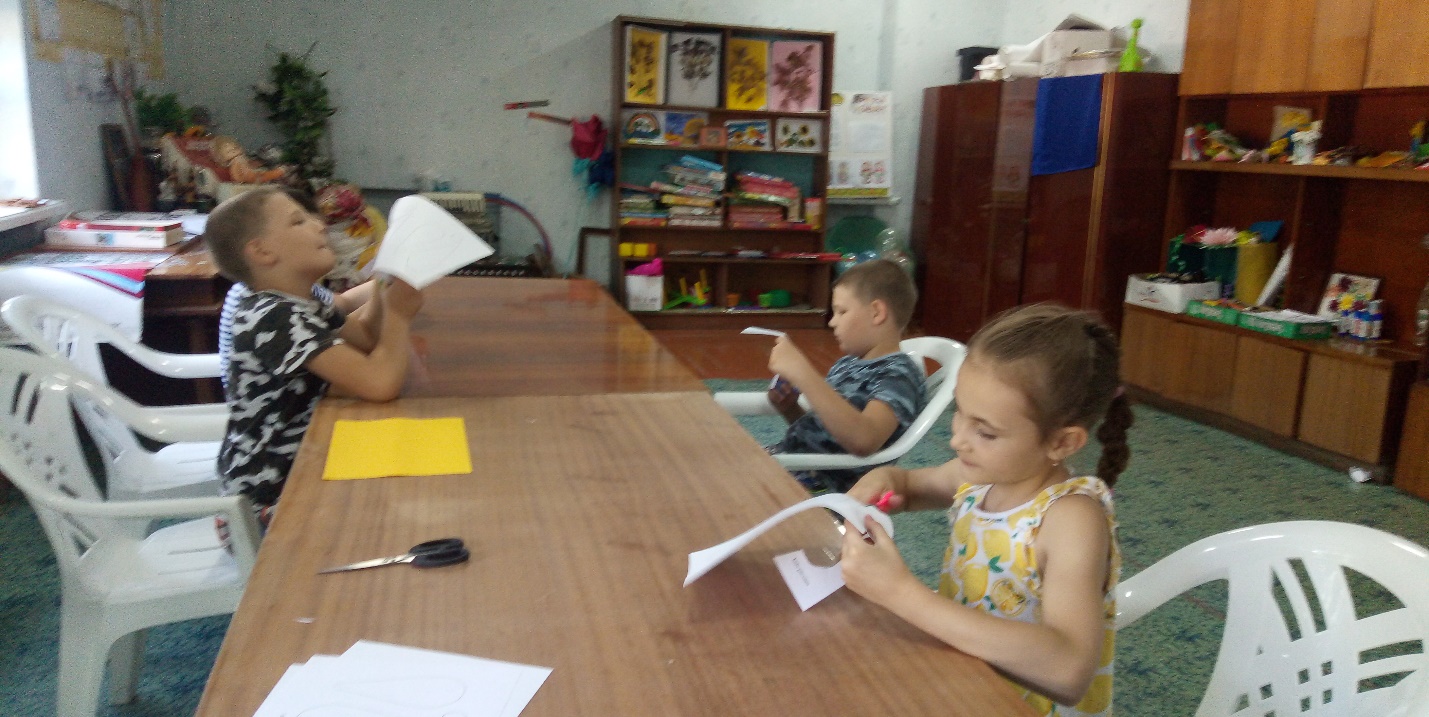 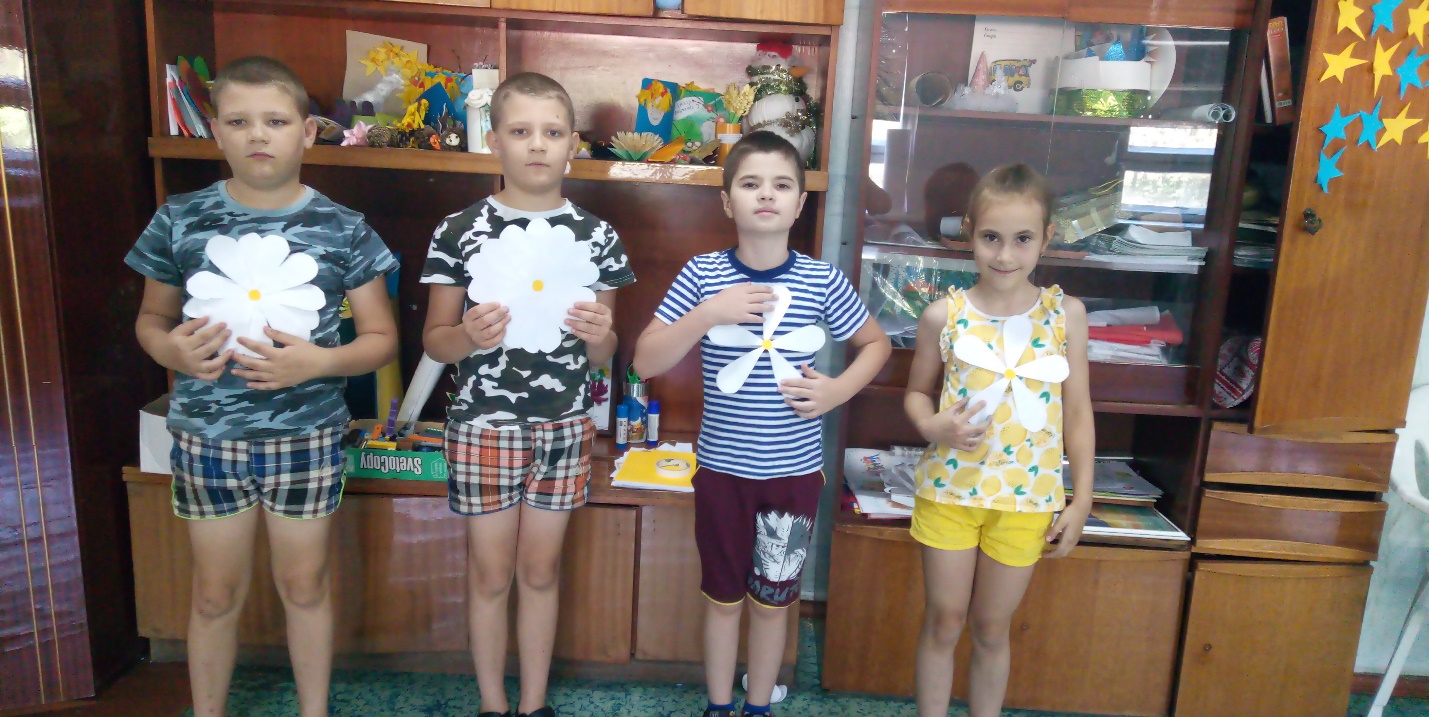 